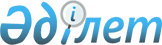 "Байкенже ауылдық округінің 2020-2022 жылдарға арналған бюджеті туралы" Жаңақорған аудандық мәслихатының 2019 жылғы 30 желтоқсандағы №410 шешіміне өзгерістер енгізу туралы
					
			Мерзімі біткен
			
			
		
					Қызылорда облысы Жаңақорған аудандық мәслихатының 2020 жылғы 20 мамырдағы № 456 шешімі. Қызылорда облысының Әділет департаментінде 2020 жылғы 22 мамырда № 7457 болып тіркелді. Мерзімі біткендіктен қолданыс тоқтатылды
      "Қазақстан Республикасының Бюджет кодексі" Қазақстан Республикасының 2008 жылғы 4 желтоқсандағы кодексінің 109-1-бабының 4-тармағына, "Қазақстан Республикасындағы жергілікті мемлекеттік басқару және өзін-өзі басқару туралы" Қазақстан Респубикасының 2001 жылғы 23 қаңтардағы Заңының 6-бабының 1-тармағының 1) тармақшасына сәйкес, Жаңақорған аудандық мәслихаты ШЕШІМ ҚАБЫЛДАДЫ:
      1. "Байкенже ауылдық округінің 2020-2022 жылдарға арналған бюджеті туралы" Жаңақорған аудандық мәслихатының 2019 жылғы 30 желтоқсандағы № 410 шешіміне (нормативтік құқықтық актілерді мемлекеттік тіркеу тізілімінде 7203 нөмерімен тіркелген, Қазақстан Республикасының нормативтік құқықтық актілердің эталондық бақылау банкінде 2020 жылғы 23 қаңтарда жарияланған) мынадай өзгерістер енгізілсін:
      1-тармақ жаңа редакцияда жазылсын:
      "1. Байкенже ауылдық округінің 2020-2022 жылдарға арналған бюджеті тиісінше 1, 2 және 3 қосымшаларға сәйкес, оның ішінде 2020 жылға мынадай көлемде бекітілсін:
      1) кірістер – 116 562 мың теңге; оның ішінде:
      салықтық түсімдер – 5 024 мың теңге;
      салықтық емес түсімдер – 5 016 мың теңге;
      негізгі капиталды сатудан түсетін түсімдер – 0;
      трансферттер түсімі – 106 522 мың теңге;
      2) шығындар – 116 562 мың теңге;
      3) таза бюджеттік кредит беру – 0;
      бюджеттік кредиттер – 0;
      бюджеттік кредиттерді өтеу – 0;
      4) қаржы активтерімен жасалатын операциялар бойынша сальдо – 0: 
      қаржы активтерін сатып алу – 0;
      мемлекеттің қаржы активтерін сатудан түсетін түсімдер – 0;
      5) бюджет тапшылығы (профициті) – 0;
      6) бюджет тапшылығын қаржыландыру (профицитін пайдалану) – 0.".
      Аталған шешімнің 1-қосымшасы осы шешімнің қосымшасына сәйкес жаңа редакцияда жазылсын.
      2. Осы шешім 2020 жылдың 1 қаңтарынан бастап қолданысқа енгізіледі және ресми жариялауға жатады. 2020 жылға арналған Байкенже ауылдық округінің бюджеті
					© 2012. Қазақстан Республикасы Әділет министрлігінің «Қазақстан Республикасының Заңнама және құқықтық ақпарат институты» ШЖҚ РМК
				
      Жаңақорған аудандық мәслихатыныңкезектен тыс ХLІV сессиясының төрағасы

А. Кыстаубаева

      Жаңақорған аудандықмәслихат хатшысы

Е. Ильясов
Жаңақорған аудандық мәслихатының
2020 жылғы 20 мамырдағы
№ 456 шешіміне қосымшаЖаңақорған аудандық маслихатының
2019 жылғы 30 желтоқсандағы
№ 410 шешіміне 1-қосымша
Санаты
Санаты
Санаты
Санаты
Санаты
Сомасы, мың теңге
Сыныбы
Сыныбы
Сыныбы
Сыныбы
Сомасы, мың теңге
Ішкі сыныбы
Ішкі сыныбы
Ішкі сыныбы
Сомасы, мың теңге
I. КІРІСТЕР 
I. КІРІСТЕР 
116 562
1
Салықтық түсімдер
Салықтық түсімдер
5 024
01
Табыс салығы
Табыс салығы
52
2
Жеке табыс салығы
Жеке табыс салығы
52
04
Меншiкке салынатын салықтар
Меншiкке салынатын салықтар
4 972
1
Мүлiкке салынатын салықтар
Мүлiкке салынатын салықтар
12
3
Жер салығы
Жер салығы
344
4
Көлiк құралдарына салынатын салық
Көлiк құралдарына салынатын салық
4 616
2
Салықтық емес түсiмдер
Салықтық емес түсiмдер
5 016
06
Басқа да салықтық емес түсiмдер
Басқа да салықтық емес түсiмдер
5 016
9
Жергіліктік бюджетке түсетін салықтық емес басқа да түсімдер
Жергіліктік бюджетке түсетін салықтық емес басқа да түсімдер
5 016
4
Трансферттердің түсімдері
Трансферттердің түсімдері
106 522
02
Мемлекеттiк басқарудың жоғары тұрған органдарынан түсетiн трансферттер
Мемлекеттiк басқарудың жоғары тұрған органдарынан түсетiн трансферттер
106 522
3
Аудандардың (облыстық маңызы бар қаланың) бюджетінен трансферттер
Аудандардың (облыстық маңызы бар қаланың) бюджетінен трансферттер
106 522
Функционалдық топ
Функционалдық топ
Функционалдық топ
Функционалдық топ
Функционалдық топ
Сомасы, мың теңге
Функционалдық кіші топ
Функционалдық кіші топ
Функционалдық кіші топ
Функционалдық кіші топ
Сомасы, мың теңге
Бюджеттік бағдарламалардың әкімшісі
Бюджеттік бағдарламалардың әкімшісі
Бюджеттік бағдарламалардың әкімшісі
Сомасы, мың теңге
Бағдарлама
Бағдарлама
Сомасы, мың теңге
Атауы
Сомасы, мың теңге
II. ШЫҒЫНДАР
116 562
1
Жалпы сипаттағы мемлекеттiк қызметтер
22 421
1
Мемлекеттiк басқарудың жалпы функцияларын орындайтын өкiлдi, атқарушы және басқа органдар
22 421
124
Аудандық маңызы бар қала, ауыл, кент, ауылдық округ әкімінің аппараты
22 421
001
Аудандық маңызы бар қала, ауыл, кент, ауылдық округ әкімінің қызметін қамтамасыз ету жөніндегі қызметтер
22 421
4
Бiлiм беру
40 578
1
Мектепке дейiнгi тәрбие және оқыту
40 578
124
Аудандық маңызы бар қала, ауыл, кент, ауылдық округ әкімінің аппараты
40 578
004
Мектепке дейінгі тәрбиелеу және оқыту және мектепке дейінгі тәрбиелеу және оқыту ұйымдарында медициналық қызмет көрсетуді ұйымдастыру
32 717
041
Мектепке дейінгі білім беру ұйымдарында мемлекеттік білім беру тапсырысын іске асыруға
7 861
6
Әлеуметтiк көмек және әлеуметтiк қамсыздандыру
1 520
2
Әлеуметтiк көмек
1 520
124
Аудандық маңызы бар қала, ауыл, кент, ауылдық округ әкімінің аппараты
1 520
003
Мұқтаж азаматтарға үйде әлеуметтік көмек көрсету
1 520
7
Тұрғын үй-коммуналдық шаруашылық
4 946
3
Елді-мекендерді көркейту
4 946
124
Аудандық маңызы бар қала, ауыл, кент, ауылдық округ әкімінің аппараты
4 946
008
Елді мекендерде көшелерді жарықтандыру
922
009
Елді мекендердің санитариясын қамтамасыз ету
185
011
Елді мекендерді абаттандыру мен көгалдандыру
3 839
8
Мәдениет, спорт, туризм және ақпараттық кеңістiк
15 503
1
Мәдениет саласындағы қызмет
15 255
124
Аудандық маңызы бар қала, ауыл, кент, ауылдық округ әкімінің аппараты
15 255
006
Жергілікті деңгейде мәдени-демалыс жұмысын қолдау
15 255
2
Спорт
248
124
Аудандық маңызы бар қала, ауыл, кент, ауылдық округ әкімінің аппараты
248
028
Жергілікті деңгейде дене шынықтыру- сауықтыру және спорттық іс шараларды өткізу
248
12
Көлік және коммуникация
31 594
1
Автомобиль көлігі
31 594
124
Аудандық маңызы бар қала, ауыл, кент, ауылдық округ әкімінің аппараты
31 594
045
Аудандық маңызы бар қалаларда, ауылдарда, кенттерде, ауылдық округтерде автомобиль жолдарын күрделі және орташа жөндеу
31 594
3. Таза бюджеттік кредит беру
0
4. Қаржы активтерімен жасалатын операциялар бойынша сальдо
0
5. Бюджет тапшылығы (профициті)
0
6. Бюджет тапшылығын қаржыландыру (профицитті пайдалану)
 0